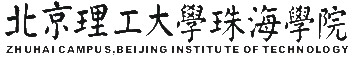 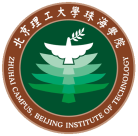 会计与金融学院2022届毕业论文工作方案中国·珠海二○二一年十月目  录1、毕业论文工作领导小组成员名单……………………………… 12、毕业论文工作小组成员名单…………………………………… 23、毕业论文工作进程表…………………………………………… 54、其它事项………………………………………………………… 71、毕业论文工作领导小组成员名单组  长：叶龙森  教  授  院  长副组长：付  伟  副教授  副院长张劲松  副教授  书  记  副院长 组  员：赵粤生  副教授  督导分委员会主任杨智勤	 副教授  基础教学中心主任辛  诚  副教授  系主任于  菁  副教授  系主任牛汉钟  副教授  秘书长：万群燕  2、毕业论文工作小组成员名单财务会计系工作小组                       组  长：辛 诚   副教授   系主任组  员：王 杰   教  授          陈宋生     教   授             王金华   教  授              唐丽华   教  授              郑 毅   教  授黄寿昌   高级经济师杨智勤   高级经济师张光福   副教授        牛汉钟   副教授     张银管   副教授     高国琴   副教授      杨 东   副教授          许金玲   副教授          王琪蕙   副教授          周  琇   副教授         兰  婷   副教授     祝 铭   副教授         邓 燕   讲 师             林慧涓   讲 师             何冠文   讲 师             张 雁   讲 师             陈元艺   讲 师             邵景奎   讲 师             钟 慧   讲 师             夏 群   讲  师             李 萍   讲 师    林俏丽   讲  师    黄国栋   会计师    李宁芳   高级会计师    彭 杰   高级会计师         杨  珂   高级会计师         钟发胜   讲  师梁惠淋   助  教（第二导师）    毛  劼   助  教（第二导师）        金融系工作小组组 长：于 菁    副教授  系主任  组 员：叶龙森     教  授张胤唯    教 授 刘  捷     教  授吴宗保     教  授齐莲英     教  授史福厚     教  授祁小伟     教  授付 伟    副教授王连忠     副教授梁秦龙   副教授黄文彦   副教授韦尊仁   副教授黄祈华   副教授朱 丹   高级经济师彭莲珠    讲  师张 霖   讲  师田问耕    讲  师   侯志铭   讲  师蔡志斌    讲  师夏  群     讲   师冯润泽     助   教（第二导师）戴婷婷     助   教（第二导师）3、毕业论文工作进程表会计与金融学院2022届毕业论文进程表注：1）本表中所列时间均为最后截止时间，各系可根据各系工作安排适当提前；2）各系可根据实际情况，细化工作安排，并设置表中有关时间节点；表中已列时间节点不得延后。4、其他事项（1）毕业论文工作流程图2）具体工作任务分解表3）毕业论文指导、评阅及答辩的原则与要求①同一组学生的指导教师和评阅教师、答辩教师应为不同教师；②同一指导教师指导的学生不允许整组分配给同一评阅教师评阅，也不允许分配给同一答辩组答辩。③论文评阅采用盲评方式，提交评阅的论文不得出现学生信息和指导老师信息。④学院鼓励学生用英文撰写毕业论文，并在评判成绩时予以适当的鼓励。序号事项时间截点周次通知对象通知人备注1毕业论文工作筹备会议2021-10-10第七学期第五周领导小组及工作小组万群燕2成立毕业论文工作领导小组及工作小组2021-10-10第七学期第五周领导小组组长和工作小组组长万群燕3毕业论文学生动员会2021-10-24第七学期第七周学生工作小组组长4指导教师毕业论文说明会2021-10-24第七学期第七周毕业论文全体指导教师万群燕5导师与学生的双向选择并确认论文题目2021-10-31第七学期第八周工作小组组长、辅导员（马荣、孙蕾）万群燕6学生提交毕业论文题目（给论文指导教师）2021-11-14第七学期第十周学生工作小组组长、孙蕾7毕业论文选题审核（审核并调配选题情况）2021-11-21第七学期第十一周工作小组组长万群燕8系统导入学院2021届全部论文题目及学生导师选题关系2021-11-28第七学期第十二周教务万群燕9学生、指导教师进系统确认题目及师生选题对应关系2021-12-05第七学期第十三周学生/指导教师万群燕10指导教师进论文系统下达任务书2021-12-05第七学期第十三周工作小组组长、指导教师万群燕11学生进论文系统提交开题报告2021-12-19第七学期第十五周指导教师、学生万群燕、孙蕾12指导教师进系统审核开题报告2021-12-26  第七学期第十六周指导教师、学生万群燕、孙蕾13中期检查（指导教师进系统提交中期检查报告）2022-3-06第八学期第二周指导教师、学生万群燕、孙蕾学校组织专家检查14论文系统内：学生提交初稿第一稿；指导教师审核初稿、提出修改意见并退回2022-3-13第八学期第三周指导教师、学生万群燕、孙蕾15论文系统内：学生提交初稿第二稿；指导教师审核初稿、提出修改意见并退回2022-3-20第八学期第四周指导教师、学生万群燕、孙蕾16论文系统内：学生提交初稿第三稿；指导教师审核初稿、提出修改意见并退回（原则上不少于三稿三审）2022-4-03第八学期第六周指导教师、学生万群燕、孙蕾17论文系统内：学生论文定稿提交2022-4-10第八学期第七周指导教师、学生万群燕、孙蕾18提交毕业论文答辩方案（确定评阅分组和答辩分组）2022-4-17第八学期第八周工作小组组长万群燕19工作小组审查并确定学生答辩资格与名单2022-4-17第八学期第八周指导教师、学生万群燕20指导教师进系统：1、审核论文定稿并提交检测论文重复率；2、对检测通过的论文进行评阅打分2022-4-17第八学期第八周指导教师万群燕、系助理21教学秘书进系统：分配评阅教师及答辩分组情况（含答辩分组、答辩教师、答辩秘书的分配）2022-4-24第八学期第九周教学秘书万群燕22评阅教师进系统：对所分配的论文进行盲评打分2022-5-01第八学期第十周评阅教师万群燕、系助理23毕业论文答辩2022-5-7 2021-5-8第八学期第十一周参与答辩人员工作小组、万群燕、李有旺24提交论文成绩2021-5-11第八学期第十二周工作小组组长、答辩秘书万群燕答辩结束后三天内负责人具体工作任务领导小组各项工作的总体领导、进程及质量检查与监督。秘书长具体方案的制定、总体工作的协调。各工作小组组长组织导师的选定、师生双向选择、论文选题、开题报告、中期检查、评阅教师的选定与分配、答辩教师的选定与分组、学生答辩资格的审核及专业毕业论文工作总结。组员（各辅导员）各专业毕业论文与学生相关的所有通知、学生选导师的信息收集与整理、毕业论文选题汇总、毕业论文成绩的汇总与登记。组员（各系助理）建立毕业论文群、毕业论文中与教师相关的所有通知，任务书、开题报告、中期检查表、指导记录表、评阅教师意见表、指导教师意见表、毕业论文、优秀毕业论文申请表等资料电子版的下发、纸质及电子版的收集与归档。学院办公室与毕业论文有关的教室调配、借用准备、毕业论文答辩工作的组织与协调指导教师全过程指导、三稿三审、中期检查表、指导教师评阅意见表、论文定稿等资料的提交。